H,JN 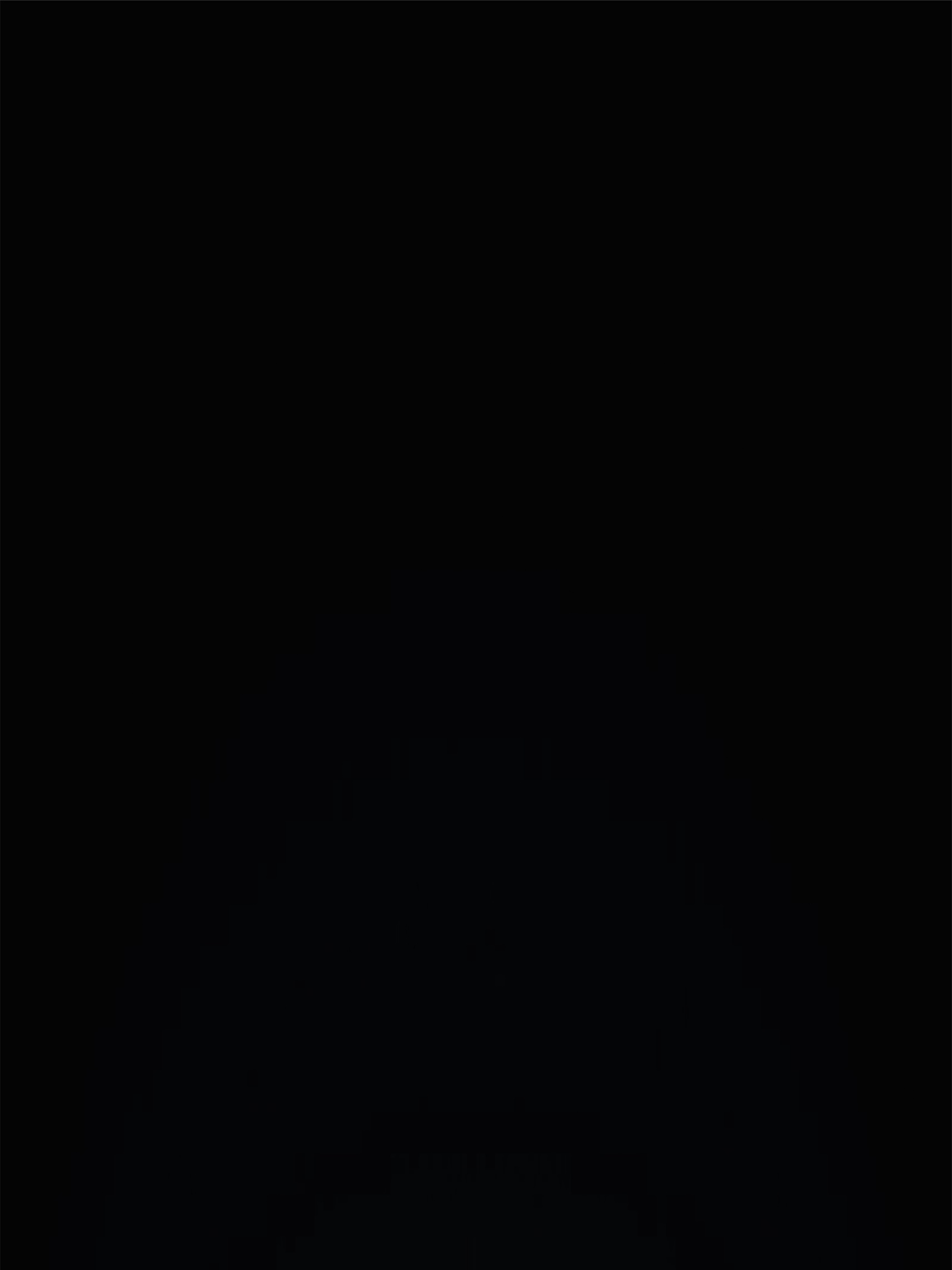 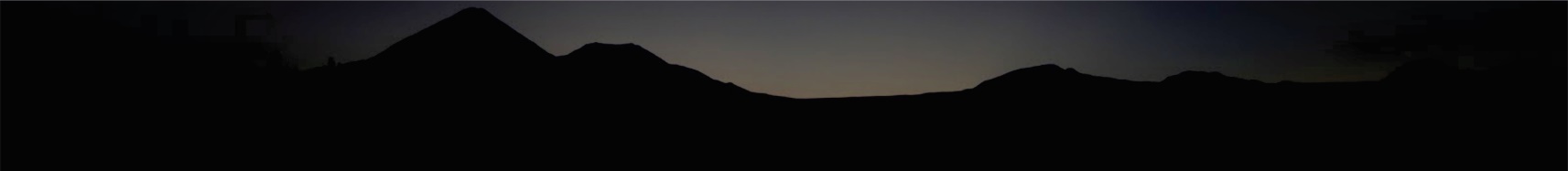 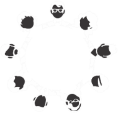 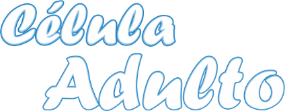 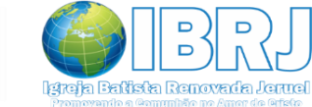 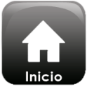 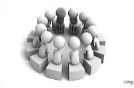 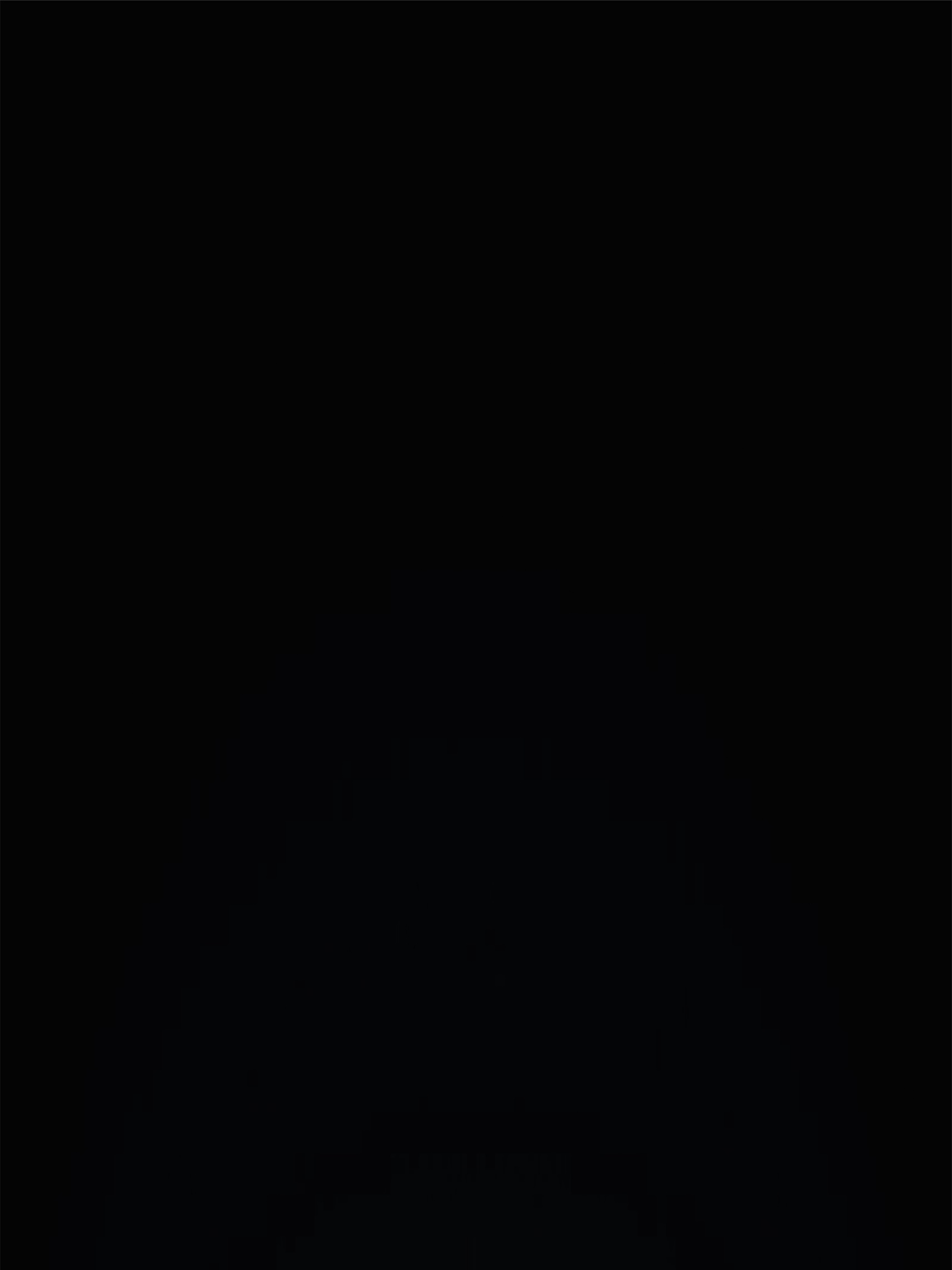 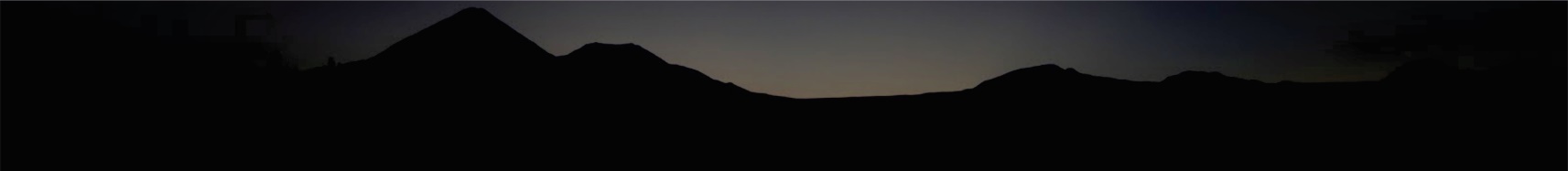 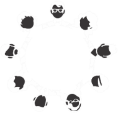 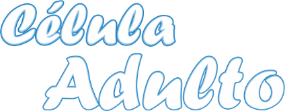 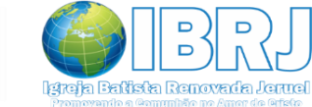 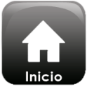 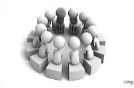 